Purpose of this Document.This document is to introduce the service codes for International Patient Care provided to patients by the IPC HUB.Rule effective Date: Nov 1st 2020SERVICE Codes Claims and Adjudication RulesThe IPC rules are effective as of Nov 1st 2020, for all patients deemed eligible by DoH for the IPC program.Encounter type “International Patient Care” will be used for billing all care provided under the IPC Hub.Non-contracted services needs to be contracted as and when the service is required.Code Code Short Description Code Long Description Price 01-11Every 20 Minutes,  International physician teleconsultation for IPC patient in IPC HUB including consultation and/or coordination of care with other international providersEvery 20 minutes of International physician teleconsultation for IPC patient in SKMC IPC HUB including consultation and/or coordination of care with other international providers as deemed necessary.(Applicable only for IPC HUB billing)775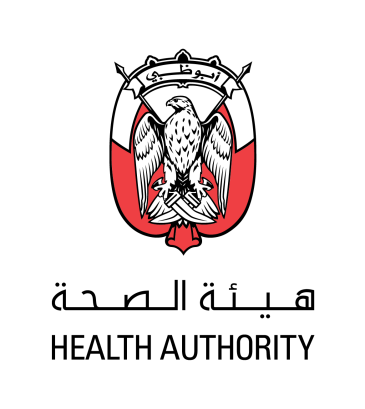 